Mein Artikel im HR-Profi, Zürich vom März 2019: 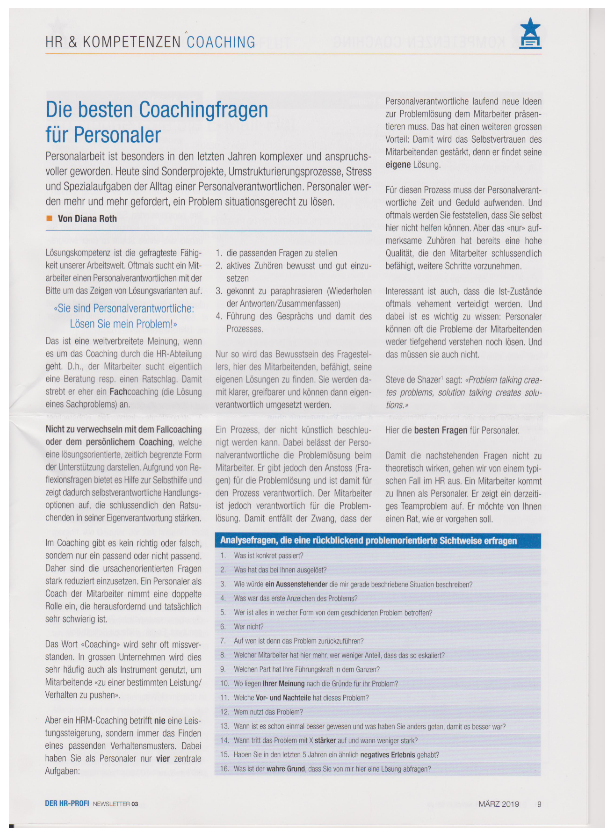 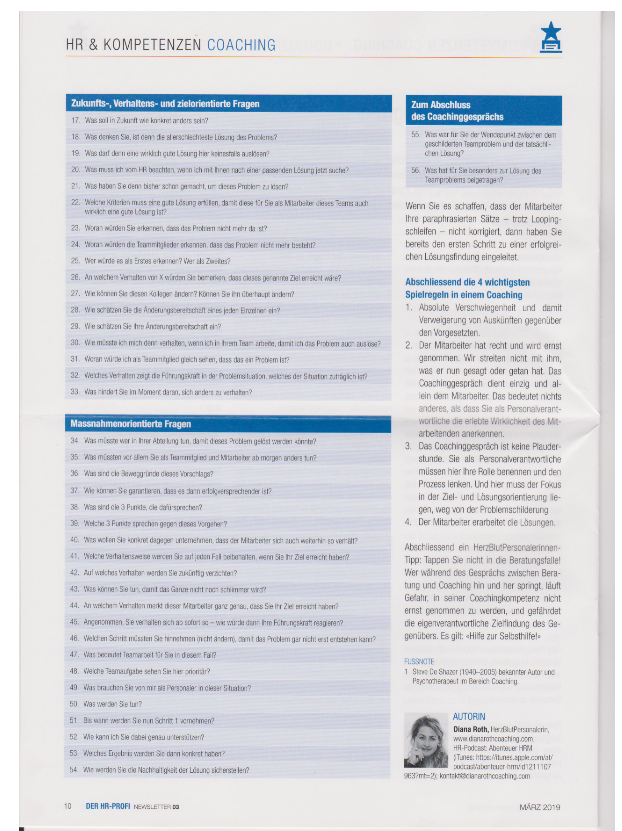 